Vadovaudamasi Lietuvos Respublikos vietos savivaldos įstatymo 18 straipsnio 1 dalimi ir atsižvelgdama į Vyriausybės atstovo Tauragės apskrityje 2017 m. lapkričio 14 d. teikimą Nr. 6-41 „Dėl Pagėgių savivaldybės tarybos 2015 m. balandžio 23 d. sprendimo Nr. T-76 „Dėl Pagėgių savivaldybės tarybos etikos komisijos sudarymo“, Pagėgių savivaldybės Stoniškių seniūnijos seniūnaičių sueigos 2017 m. lapkričio 21 d. protokolą Nr. 29-1, Pagėgių savivaldybės išplėstinės Natkiškių seniūnijos seniūnaičių sueigos posėdžio 2017 m. lapkričio 20 d. protokolą Nr. VN-12, Pagėgių savivaldybės Vilkyškių seniūnijos seniūnaičių sueigos 2017 m. lapkričio 20 d. protokolą,  Pagėgių savivaldybės Pagėgių seniūnijos seniūnaičių sueigos 2017 m. lapkričio 21 d. protokolą Nr. 6-5,  Pagėgių savivaldybės taryba  n u s p r e n d ž i a:Pakeisti Pagėgių savivaldybės tarybos 2015 m. balandžio 23 d. sprendimo Nr. T-76 „Dėl Pagėgių savivaldybės tarybos Etikos komisijos sudarymo“ 1 punktą ir jį išdėstyti taip:„1. Sudaryti Savivaldybės tarybos įgaliojimo laikui Pagėgių savivaldybės tarybos Etikos komisiją iš 9 narių:Edvinas Krikščiūnas, tarybos narys;Kristina Dvarvytienė, tarybos narė;Ričardas Mažutis, tarybos narys;Ligita Kazlauskienė, tarybos narė;Ignė Sauspreikšaitytė, seniūnaitė;Anastazija Kubilienė, seniūnaitė;Eugenijus Dargužas, tarybos narys;Alanta Venskienė, seniūnaitė;Goda Ališkevičiūtė, seniūnaitė.“. Sprendimą paskelbti Teisės aktų registre ir Pagėgių savivaldybės interneto svetainėje www.pagegiai.lt.Šis sprendimas gali būti skundžiamas Lietuvos Respublikos administracinių bylų teisenos įstatymo nustatyta tvarka.Savivaldybės meras 				Virginijus Komskis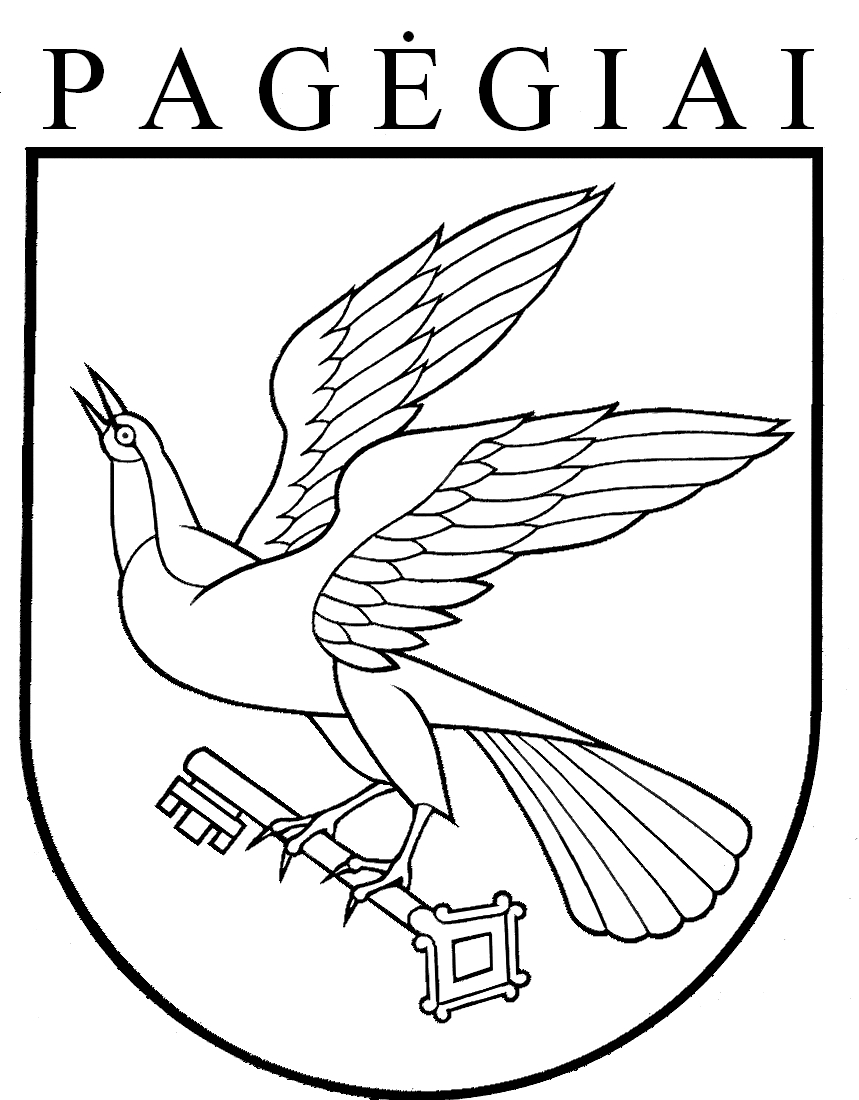 Pagėgių savivaldybės tarybaSPRENDIMASdėl PAGĖGIŲ savivaldybės tarybos 2015 m. BALANDŽIO 23 d. sprendimo Nr. T-76 „Dėl PAGĖGIŲ savivaldybės TARYBOS ETIKOS komisijos sudarymo“ pakeitimo2017 m. lapkričio 29 d. Nr. T-176Pagėgiai